День Победы – с радостью и грустью.Группа «Ласточка»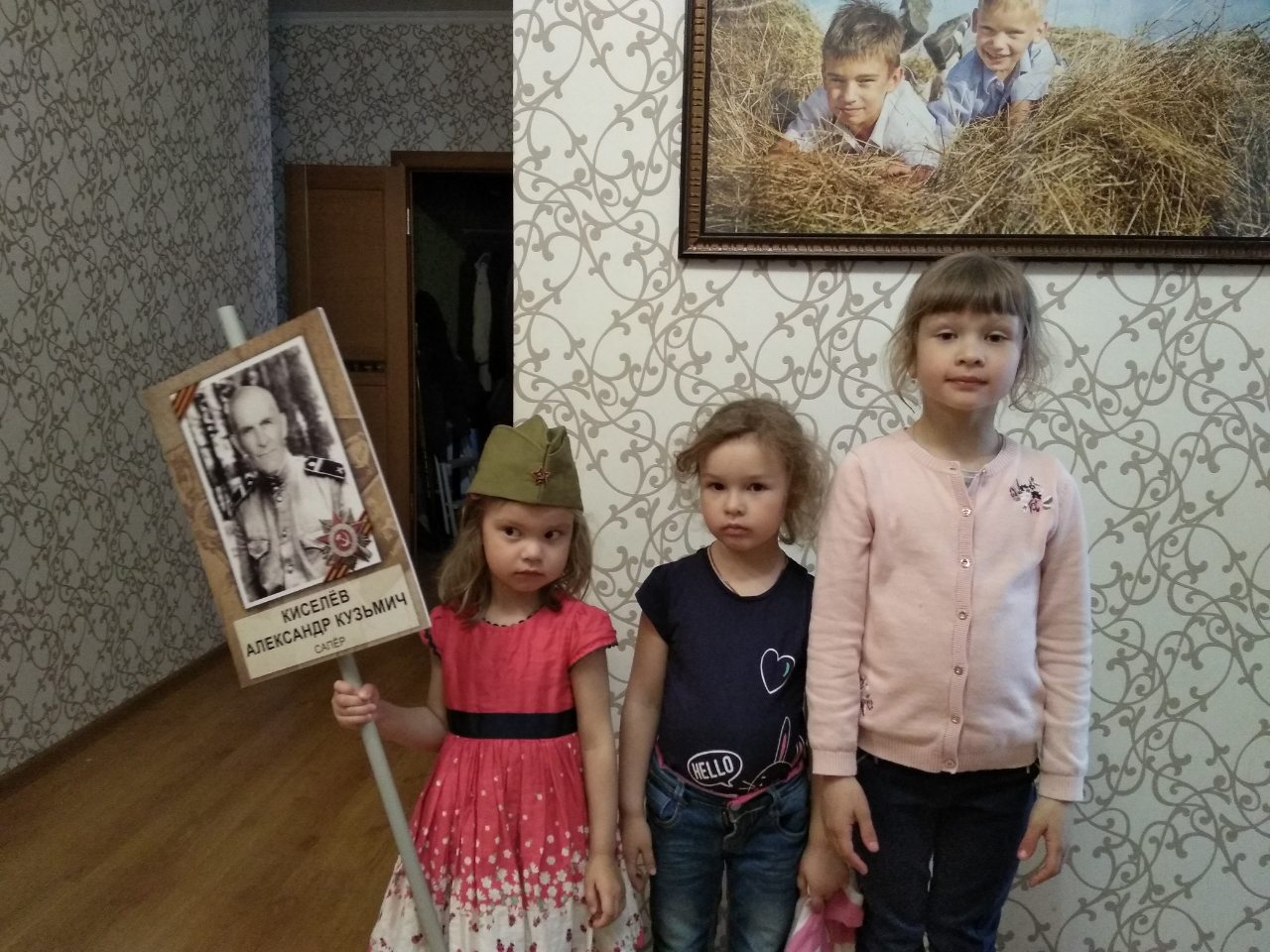 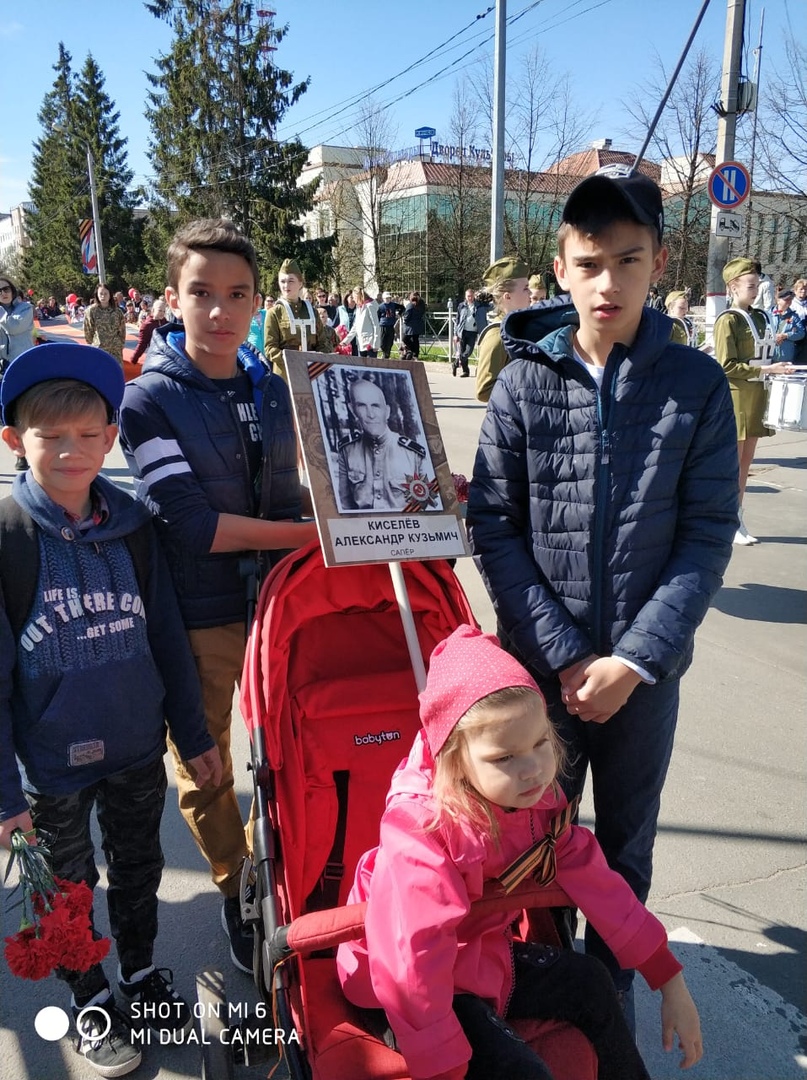                                             Настя Максимова с братьями.                                                             Мы помним, мы гордимся!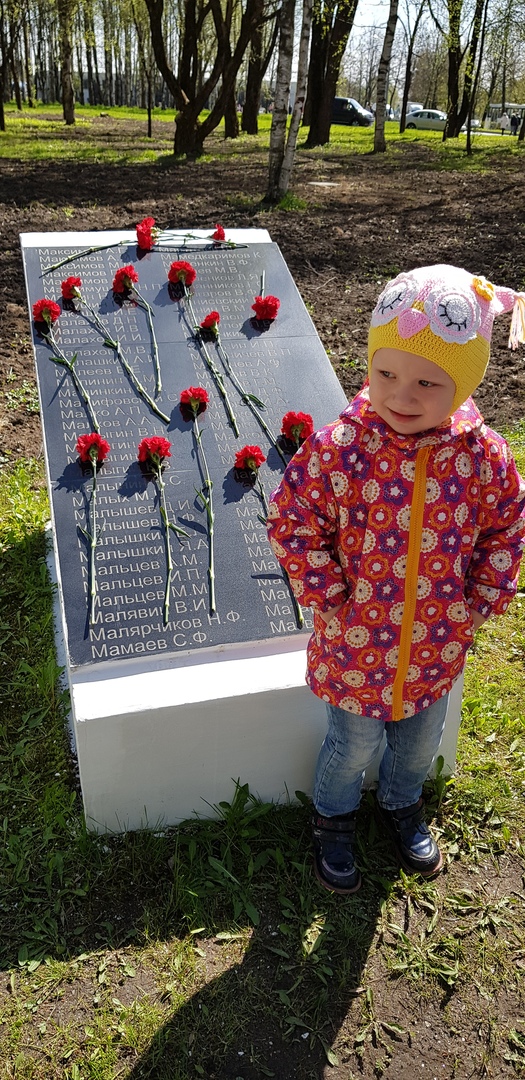 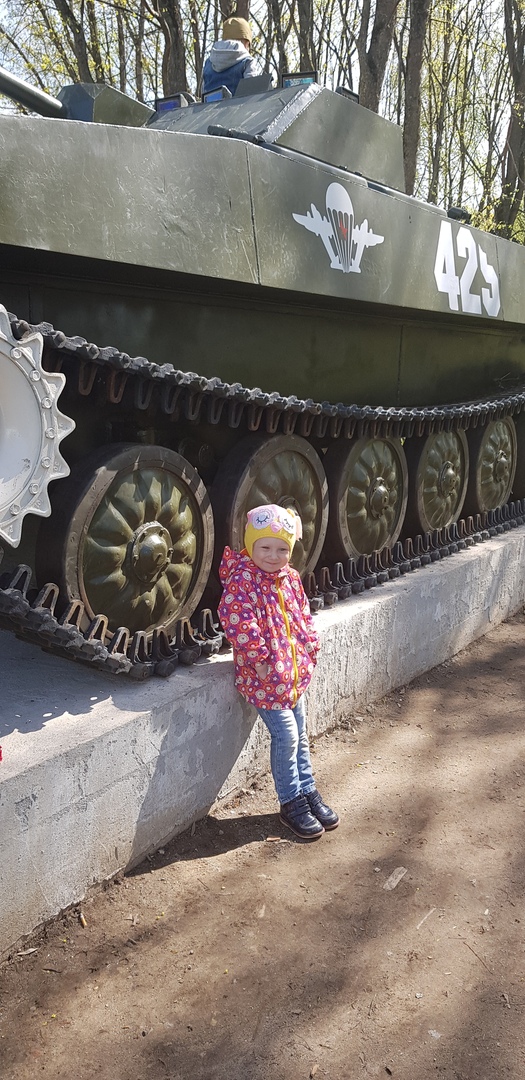 Спасибо за мир!Варя Петропавловских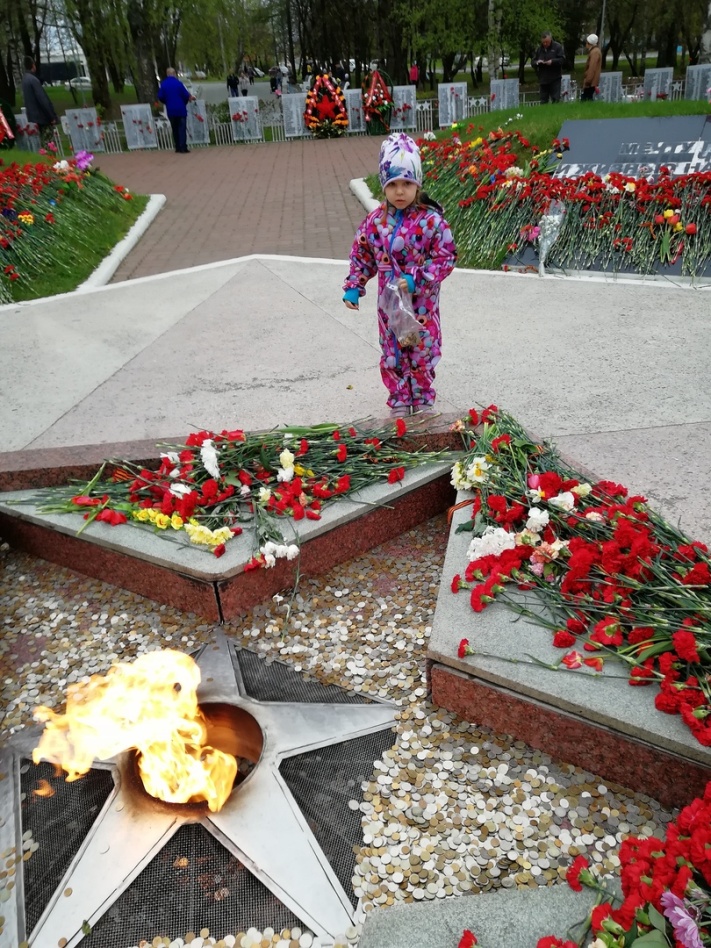         Вечный огонь и море цветов,             Вы это заслужили!           Есения Цветкова  . 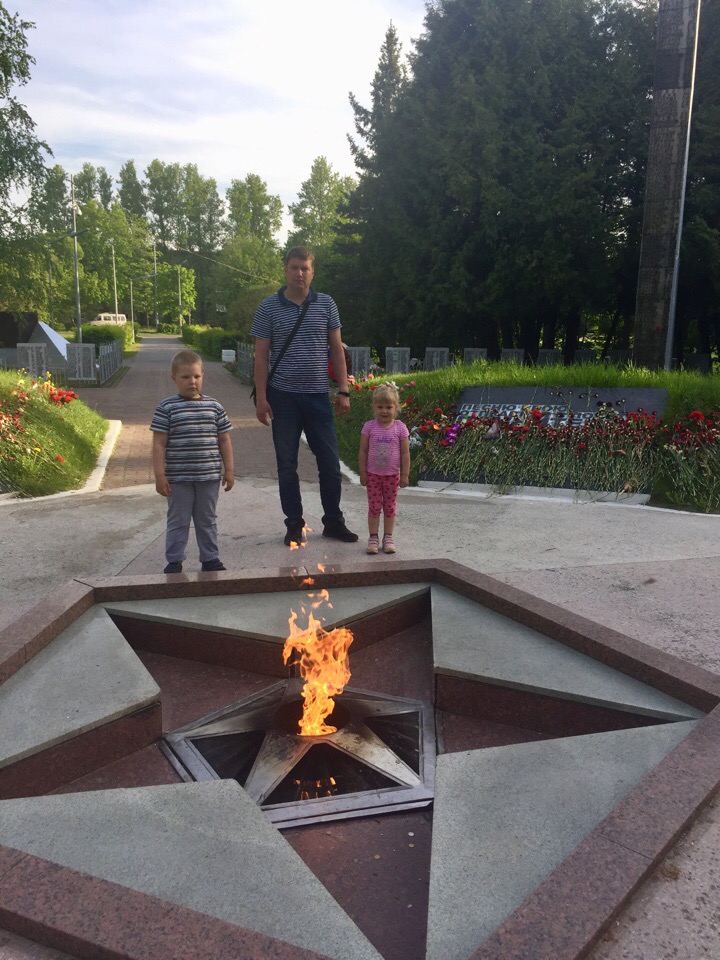 Давайте просто помолчим!Семья Шабатуриных.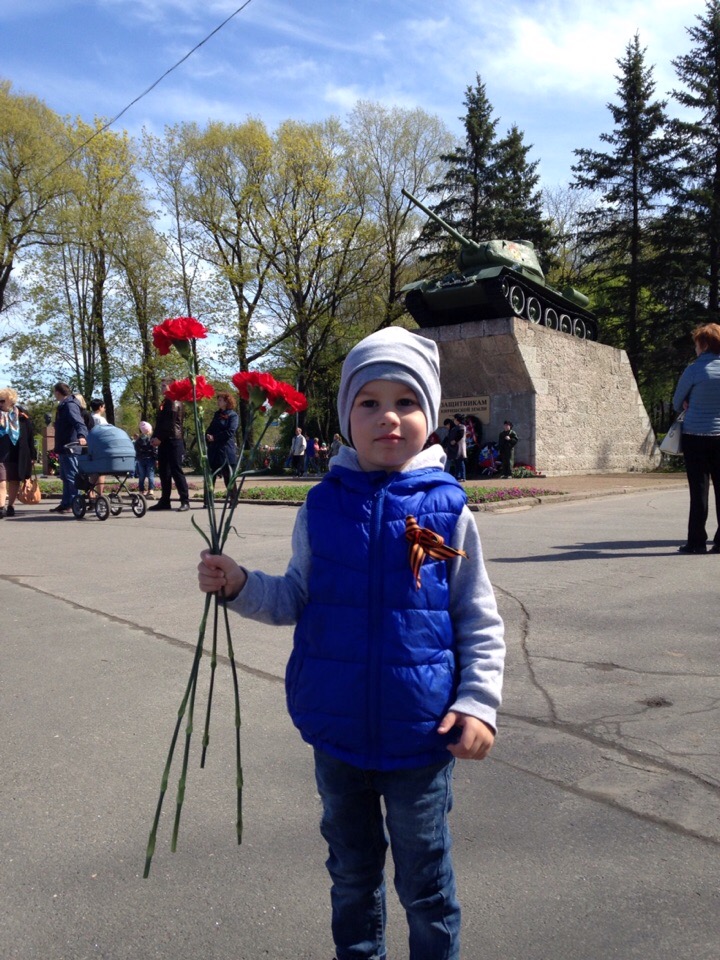     Поклонимся великим тем годам!            Саша Антошкин.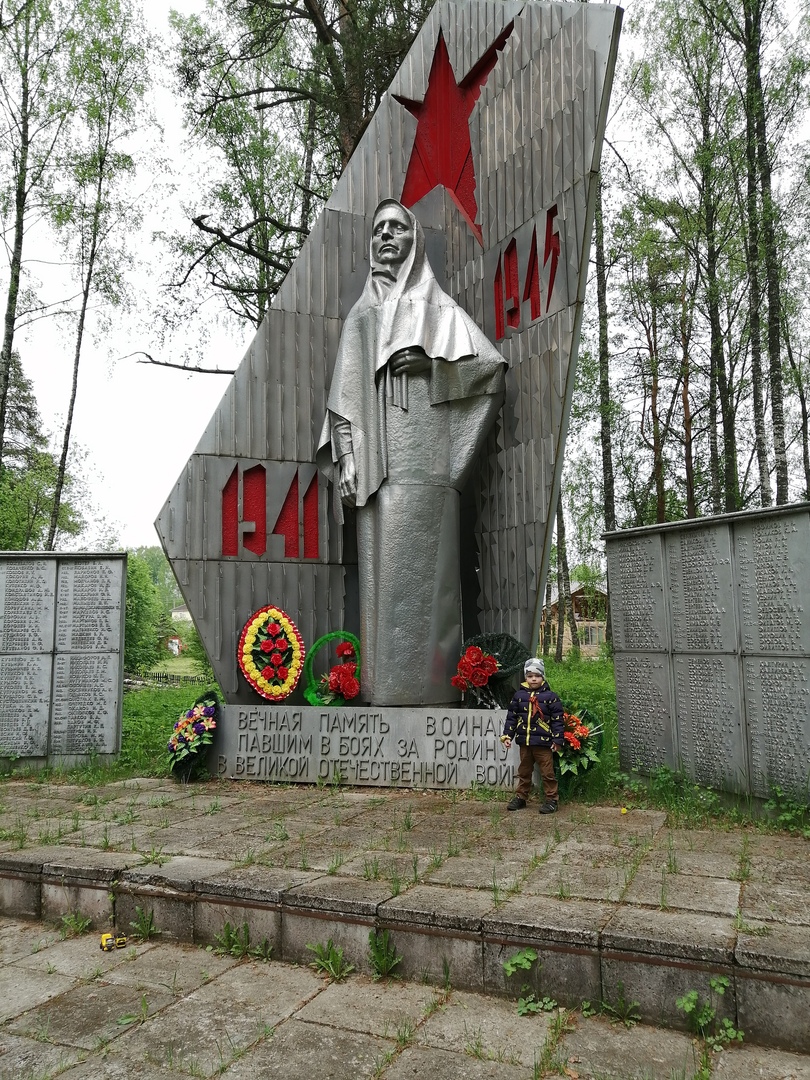  Война прошла по всей стране. Псковская область.Фединцев Прохор.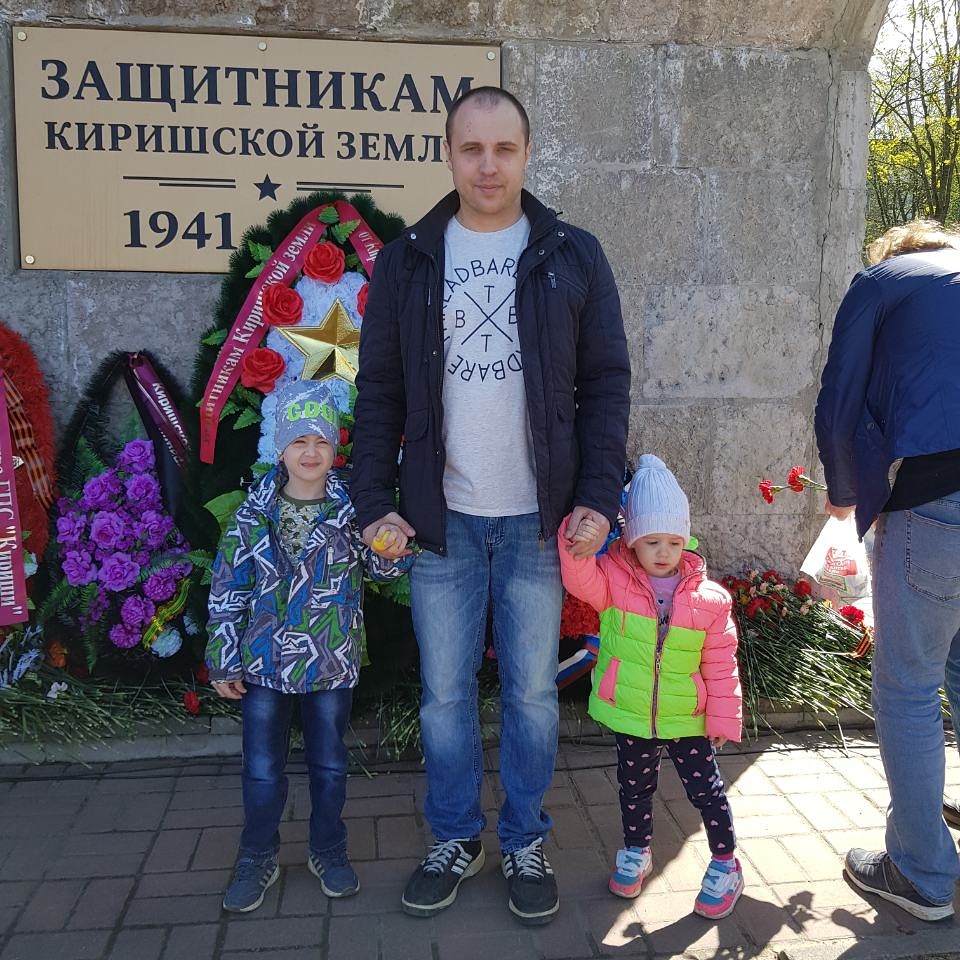 Через года, через века помните…. Огрузинский Максим